Cardiorespiratory EnduranceMuscularFitnessSkill-Related FitnessCardiorespiratory EnduranceMuscularFitnessSkill-Related Fitness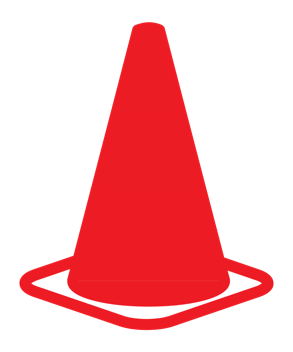 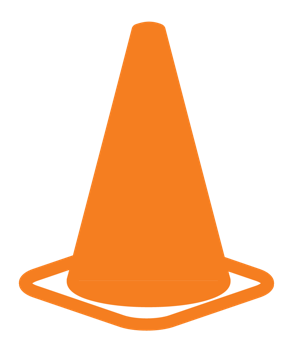 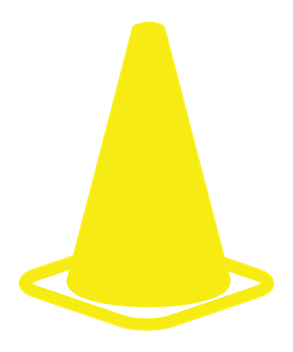 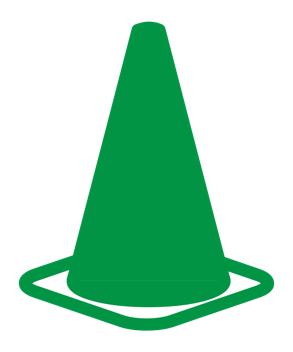 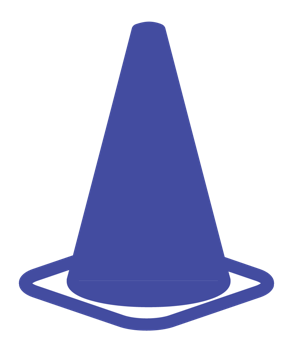 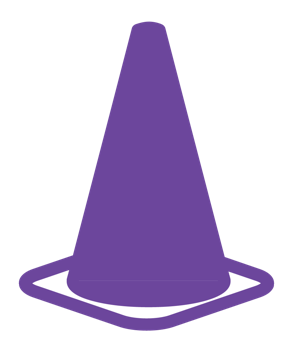 